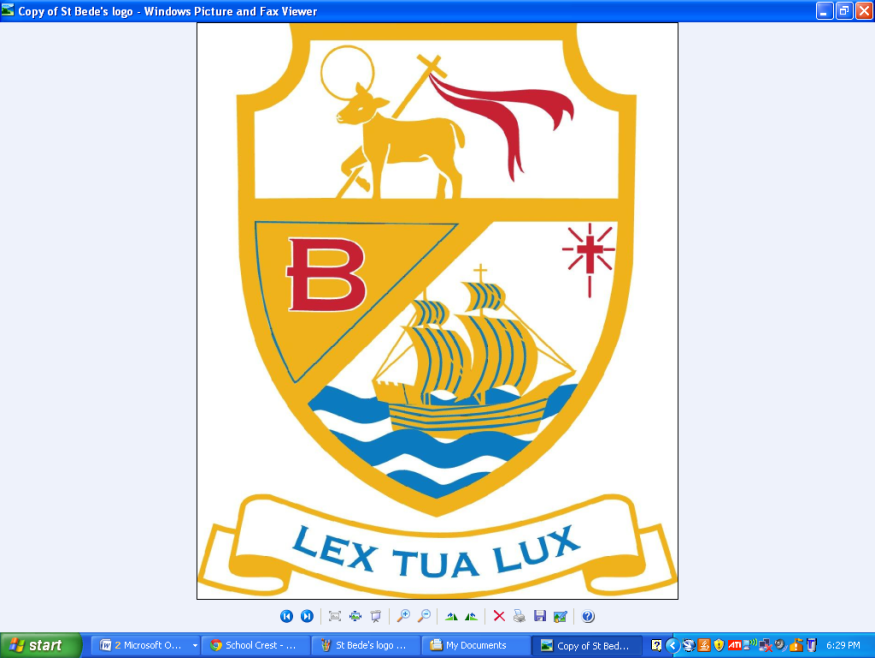 Module Start Date: Week Commencing 103/09/2020205/10/2020309/11/20204 07/12/2020518/01/2021622/02/20217 22/03/20218T.B.C9T.B.CModuleLocation1Baseline Assessments 2Table TennisGym3Handball Sports Hall4RugbyField5Football 3G6Trampolining Sports Hall 7Fitness Gym/SH/Outside8Athletics Field 9Cricket 3G ModuleLocation 1Baselines Assessments 2Football 3G3RugbyField4Handball Sports Hall 5Table TennisGym6TrampoliningSports Hall7Basketball Sports Hall8Athletics Field9RoundersField ModuleLocation 1Baseline Assessments2NetballCourts3Football3G4DanceGym5Trampolining Sports Hall6Hockey 3G7Fitness Gym/SH/Outside8Athletics Field9Handball Sports Hall ModuleLocation  1Baseline Assessments2Handball Sports Hall 3NetballCourts4Football3G5Trampolining Sports Hall6DanceGym7Hockey 3G8Athletics Field9Rounders FieldModuleLocation  1Baseline Assessments 23456789ModuleLocation  1Baseline Assessments23456789ModuleLocation  Baseline AssessmentsModuleLocation  123456789ModuleLocation 123456789ModuleLocation 123456789ModuleLocation123456789ModuleLocation  123456789ModuleLocation  123456789ModuleLocation  ModuleLocation  123456789ModuleLocation 123456789ModuleLocation  123456789ModuleLocation 123456789ModuleLocation  123456789ModuleLocation  123456789ModuleLocation  ModuleLocation  123456789ModuleLocation  123456789ModuleLocation 123456789ModuleLocation 123456789ModuleLocation  123456789ModuleLocation 123456789ModuleLocation  123456789ModuleLocation  123456789ModuleLocation  123456789ModuleLocation  123456789ModuleLocation  123456789ModuleLocation  123456789ModuleLocation 123456789ModuleLocation  123456789ModuleLocation  123456789ModuleLocation 123456789ModuleLocation  12345678ModuleLocation 12345678